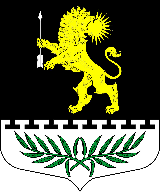 ЛЕНИНГРАДСКАЯ ОБЛАСТЬЛУЖСКИЙ МУНИЦИПАЛЬНЫЙ РАЙОНАДМИНИСТРАЦИЯ СЕРЕБРЯНСКОГО СЕЛЬСКОГО ПОСЕЛЕНИЯПОСТАНОВЛЕНИЕОт _________ 2022 года  					  №  ____                                                       Об утверждении порядка и сроков предоставленияв органы местного самоуправления информациио реализации мер по повышению эффективности противодействия коррупции на территории муниципального образования Серебрянское сельское поселение Лужского муниципальногорайона Ленинградской области	В соответствии с Федеральным законом от 25.12.2008 № 273-ФЗ «О противодействии коррупции», Областным законом Ленинградской области от 17.06.2011 № 44-оз «О противодействии коррупции в Ленинградской области», Федеральным законом от 06 октября 2003 года «Об общих принципах организации местного самоуправления в Российской Федерации», Уставом муниципального образования Серебрянское сельское поселение Лужского муниципального района Ленинградской области, администрация Серебрянского сельского поселения п о с т а н о в л я е т:1. Утвердить Порядок предоставления в органы местного самоуправления информации о реализации мер по повышению эффективности противодействия коррупции на территории муниципального образования Серебрянское сельское поселение Лужского муниципального района Ленинградской области.2. Опубликовать настоящее постановление на официальном сайте администрации муниципального образования Серебрянское сельское поселение в сети Интернет.3.  Постановление вступает в силу после официального опубликования.	Глава администрации                                                         Серебрянского сельского поселения                                                                             С.А. Пальок Утвержден                                                                         постановлением администрации                                                                                                                                                Серебрянского сельского поселения                                                                                                                                                            от _____2022    № ____ ПОРЯДОКпредоставления в органы местного самоуправления информации о реализации мер по повышению эффективности противодействия коррупции на территории муниципального образования Серебрянское сельское поселение Лужского муниципального района Ленинградской областиОбщие положения.Настоящий муниципальный правовой акт разработан в соответствии с Федеральным законом от 25.12.2008 № 273-ФЗ «О противодействии коррупции», Областным законом Ленинградской области от 17.06.2011 № 44-оз «О противодействии коррупции в Ленинградской области» и определяет порядок предоставления в органы местного самоуправления информации о реализации мер по повышению эффективности противодействия коррупции на территории муниципального образования Серебрянское сельское поселение Лужского муниципального района Ленинградской области.Порядок подготовки и предоставления информация о реализации мер по повышению эффективности противодействия коррупции.Подготовка информации о реализации мер по повышению эффективности противодействия коррупции на территории муниципального образования Серебрянское сельское поселение осуществляется уполномоченным лицом (лицами) один раз в полугодие в срок соответственно до 30 июня и 30 декабря отчетного года. Не позднее 30 июня и 30 декабря отчетного года уполномоченным лицом (лицами) информация предоставляется главе администрации муниципального образования Серебрянское сельское поселение Лужского муниципального района Ленинградской области (Далее – главе администрации).Информация о реализации мер по повышению эффективности противодействия коррупции включается в ежегодный отчет главы администрации о проделанной работе за истекший год.Содержание информация о реализации мер по повышению эффективности противодействия коррупции.	Предоставляемая главе администрации информация должна содержать сведения о реализации мер по повышению эффективности противодействия коррупции по следующим основным направлениям:1) обеспечение участия институтов гражданского общества в противодействии коррупции;2) повышение эффективности деятельности органов местного самоуправления по противодействию коррупции;3) внедрение в деятельность органов местного самоуправления инновационных технологий, повышающих объективность и обеспечивающих прозрачность при принятии муниципальных правовых актов и управленческих решений, а также обеспечивающих межведомственное электронное взаимодействие органов и их взаимодействие с гражданами и организациями в рамках оказания муниципальных услуг;4) совершенствование системы учета муниципального имущества и оценки эффективности его использования;5) устранение коррупциогенных факторов, препятствующих созданию благоприятных условий для привлечения инвестиций;6) расширение системы правового просвещения населения;7) развитие правовой основы противодействия коррупции;8) повышение значимости комиссии по соблюдению требований к служебному поведению муниципальных служащих и урегулированию конфликта интересов;9) совершенствование кадровой работы в части профилактики коррупционных и других правонарушений;10) периодическое исследование состояния коррупции и эффективности мер, принимаемых по ее предупреждению;11) разработка организационных и правовых основ мониторинга правоприменения в целях обеспечения своевременного принятия в случаях, предусмотренных федеральными законами, муниципальных правовых актов, а также в целях реализации решений Конституционного Суда Российской Федерации;12) совершенствование организационных основ антикоррупционной экспертизы муниципальных нормативных правовых актов и их проектов, повышение ее результативности;13) повышение денежного и пенсионного обеспечения муниципальных служащих;14) распространение ограничений, запретов и обязанностей, установленных законодательными актами Российской Федерации в целях предупреждения коррупции, на лиц, замещающих муниципальные должности;15) повышение качества профессиональной подготовки специалистов в сфере организации противодействия и непосредственного противодействия коррупции;16) рассмотрение правоприменительной практики по результатам вступивших в законную силу решений судов, арбитражных судов о признании недействительными ненормативных правовых актов, незаконными решений и действий (бездействия) федеральных органов государственной власти, органов государственной власти субъектов Российской Федерации, органов местного самоуправления, других органов, организаций, наделенных федеральным законом отдельными государственными или иными публичными полномочиями, и их должностных лиц в целях выработки и принятия мер по предупреждению и устранению причин выявленных нарушений;17) обеспечение добросовестности, открытости, добросовестной конкуренции объективности при осуществлении закупок товаров, работ, услуг для обеспечения муниципальных нужд.